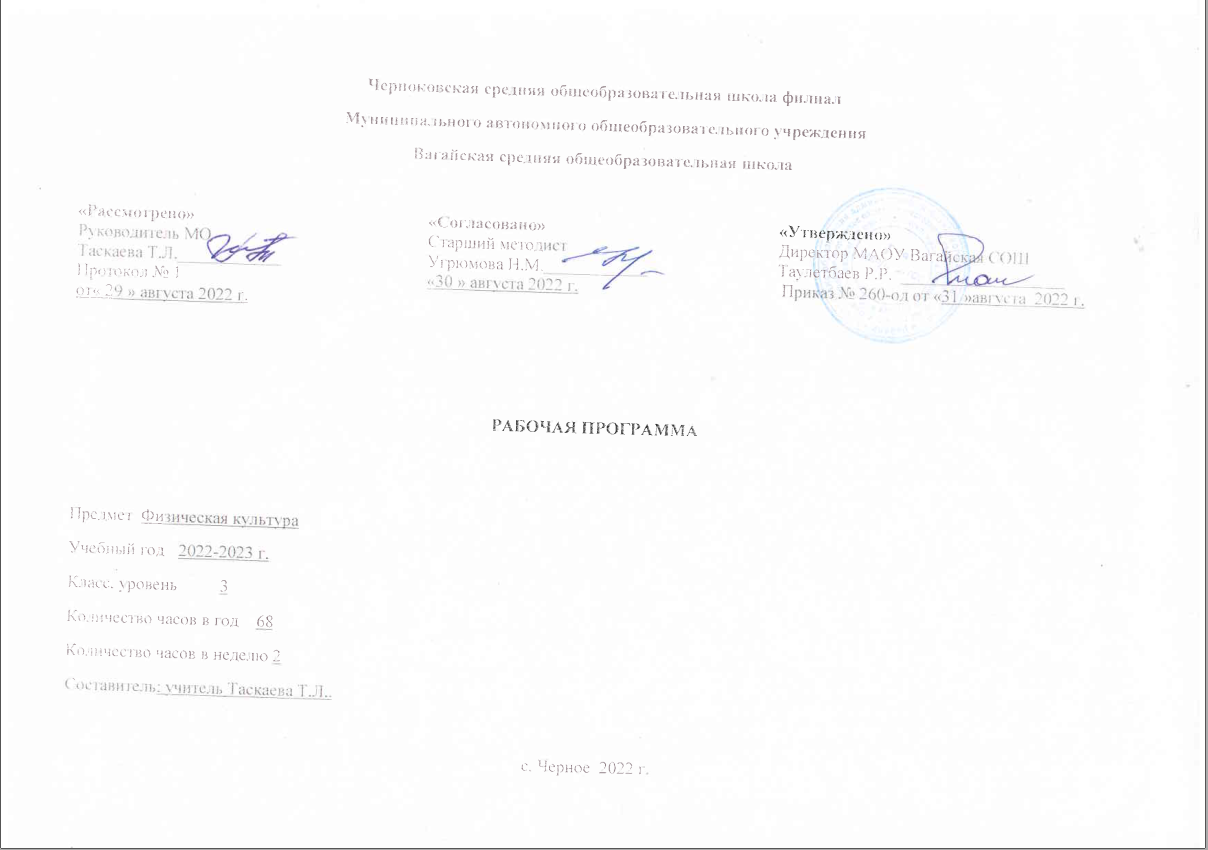 1. Планируемые результаты освоения учебного предметаЛичностными результатами освоения учащимися содержания программы по физической культуре являются следующие умения:— активно включаться в общение и взаимодействие со сверстниками на принципах уважения и доброжелательности, взаимопомощи и сопереживания;— проявлять положительные качества личности и управлять своими эмоциями в различных (нестандартных) ситуациях и условиях;— проявлять дисциплинированность, трудолюбие и упорство в достижении поставленных целей;— оказывать бескорыстную помощь своим сверстникам, находить с ними общий язык и общие интересы.Метапредметными результатами освоения учащимися содержания программы по физической культуре являются следующие умения:— характеризовать явления (действия и поступки), давать им объективную оценку на основе освоенных знаний и имеющегося опыта;— находить ошибки при выполнении учебных заданий, отбирать способы их исправления;— общаться и взаимодействовать со сверстниками на принципах взаимоуважения и взаимопомощи, дружбы и толерантности;— обеспечивать защиту и сохранность природы во время активного отдыха и занятий физической культурой;— организовывать самостоятельную деятельность с учетом требований ее безопасности, сохранности инвентаря и оборудования, организации места занятий;— планировать собственную деятельность, распределять нагрузку и отдых в процессе ее выполнения;— анализировать и объективно оценивать результаты собственного труда, находить возможности и способы их улучшения;— видеть красоту движений, выделять и обосновывать эстетические признаки в движениях и передвижениях человека;— оценивать красоту телосложения и осанки, сравнивать их с эталонными образцами;— управлять эмоциями при общении со сверстниками и взрослыми, сохранять хладнокровие, сдержанность, рассудительность;         — технически правильно выполнять двигательные действия из базовых видов спорта, использовать их в игровой и соревновательной деятельности.Предметными результатами характеризуют опыт учащихся в творческой двигательной деятельности, который приобретается и закрепляется в процессе освоения учебного предмета «Физическая культура». Приобретаемый опыт проявляется в знаниях и способах двигательной деятельности, умениях творчески их 'применять при решении практических задач, связанных с организацией и проведением самостоятельных занятий физической культурой.- формирование первоначальных представлений о значении физической культуры для укрепления здоровья человека (физического, социального и психологического), о ее позитивном влиянии на развитие человека (физическое, интеллектуальное, эмоциональное, социальное), о физической культуре и здоровье как фактах успешной учебы и социализии;- овладение умениями организовать здоровьесберегающую жизнедеятельность (режим дня, утренняя зарядка, оздоровительные мероприятия, подвижные игры и т.д);- формирование навыков систематического наблюдения за своим физическим состоянием, величиной физических нагрузок, данных мониторинга здоровья (рост, масса тела и др.), показателей развития основных физических качеств (силы, быстроты, выносливости, координации, гибкости), в том числе подготовка к выполнению нормативов Всероссийского физкультурно-спортивного комплекса «Готов к труду и обороне» (ГТО). (в ред. Приказа Минобрнауки России от 29.12.2014 №1643)2. Содержание учебного предметаФизическая культура. Физическая культура как система разнообразных форм занятий физическими упражнениями по укреплению здоровья человека. Ходьба, бег, прыжки, лазанье, ползание, ходьба на лыжах, плавание как жизненно важные способы передвижения человека.Правила предупреждения травматизма во время занятий физическими упражнениями: организация мест занятий, подбор одежды, обуви и инвентаря.Из истории физической культуры. История развития физической культуры и первых соревнований. Связь физической культуры с трудовой и военной деятельностью.Физические упражнения. Физические упражнения, их влияние на физическое развитие и развитие физических качеств. Физическая подготовка и ее связь с развитием основных физических качеств. Характеристика основных физических качеств: силы, быстроты, выносливости, гибкости и равновесия.Физическая нагрузка и ее влияние на повышение частоты сердечных сокращений.Способы физкультурной деятельностиСамостоятельные занятия. Составление режима дня. Выполнение простейших закаливающих процедур, комплексов упражнений для формирования правильной осанки и развития мышц туловища, развития основных физических качеств; проведение оздоровительных занятий в режиме дня (утренняя зарядка, физкультминутки).Самостоятельные наблюдения за физическим развитием и физической подготовленностью. Измерение длины и массы тела, показателей осанки и физических качеств. Измерение частоты сердечных сокращений во время выполнения физических упражнений.Самостоятельные игры и развлечения. Организация и проведение подвижных игр (на спортивных площадках и спортивных залах).Физическое совершенствованиеФизкультурно-оздоровительная деятельность. Комплексы физических упражнений для утренней зарядки, физкультминуток, занятий по профилактике и коррекции нарушений осанки.Комплексы упражнений на развитие физических качеств.Комплексы дыхательных упражнений. Гимнастика для глаз.Спортивно-оздоровительная деятельность.Гимнастика с основами акробатики (24ч).  Организующие команды и приемы. Строевые действия в шеренге и колонне; выполнение строевых команд.Акробатические упражнения. Упоры; седы; упражнения в группировке; перекаты; стойка на лопатках; кувырки вперед и назад; гимнастический мост.Акробатические комбинации. Например: 1) мост из положения лежа на спине, опуститься в исходное положение, переворот в положение лежа на животе, прыжок с опорой на руки в упор присев; 2) кувырок вперед в упор присев, кувырок назад в упор присев, из упора присев кувырок назад до упора на коленях с опорой на руки, прыжком переход в упор присев, кувырок вперед.Упражнения на низкой гимнастической перекладине: висы, перемахи.Гимнастическая комбинация. Например, из виса стоя присев толчком двумя ногами перемах, согнув ноги, в вис сзади согнувшись, опускание назад в вис стоя и обратное движение, через вис сзади согнувшись со сходом вперед ноги.Опорный прыжок: с разбега через гимнастического козла.Гимнастические упражнения прикладного характера. Прыжки со скакалкой. Передвижение по гимнастической стенке. Преодоление полосы препятствий с элементами лазанья и перелезания, переползания, передвижение по наклонной гимнастической скамейке.Легкая атлетика (30ч.) .Беговые упражнения: с высоким подниманием бедра, прыжками и с ускорением, с изменяющимся направлением движения, из разных исходных положений; челночный бег; высокий старт с последующим ускорением.Прыжковые упражнения: на одной ноге и двух ногах на месте и с продвижением; в длину и высоту; спрыгивание и запрыгивание;Броски: большого мяча () на дальность разными способами.Метание: малого мяча в вертикальную цель и на дальность.Лыжные гонки (16ч.) .  Передвижение на лыжах; повороты; спуски; подъемы; торможение.Подвижные и спортивные игры (32ч.) .  На материале гимнастики с основами акробатики: игровые задания с использованием строевых упражнений, упражнений на внимание, силу, ловкость и координацию.На материале легкой атлетики: прыжки, бег, метания и броски; упражнения на координацию, выносливость и быстроту.На материале лыжной подготовки: эстафеты в передвижении на лыжах, упражнения на выносливость и координацию.На материале спортивных игр:Баскетбол: специальные передвижения без мяча; ведение мяча; броски мяча в корзину; подвижные игры на материале баскетбола.Волейбол: подбрасывание мяча; подача мяча; прием и передача мяча; подвижные игры на материале волейбола.3. Тематическое планирование с указанием количества часов, отводимых на освоение каждой темы.№ ппКоличество часов		Тема, содержание урока		Тема, содержание урока		Тема, содержание урока		Тема, содержание урока		Тема, содержание урока№ пп11       Т.Б. на уроках по легкой атлетике. Строевые упражнения. Медленный бег. О.Р.У. Высокий старт. Бег . История ГТО.Т.Б. на уроках по легкой атлетике. Строевые упражнения. Медленный бег. О.Р.У. Высокий старт. Бег . История ГТО.21Строевые упражнения. Медленный бег. О.Р.У. Бег . Прыжок в длину с места.31Строевые упражнения. Медленный бег. О.Р.У. Бег . сдача норм ГТО41Строевые упражнения. Медленный бег. О.Р.У. Бег . Прыжок в длину с места сдача норм ГТО. Когда и как возникла физическая культура51Строевые упражнения. Медленный бег. О.Р.У. Метание  мяча. Поднимание и опускание туловища за 30 секунд.61Строевые упражнения. Медленный бег. О.Р.У. Наклон вперед из положения стоя сдача норм ГТО.71Строевые упражнения. Медленный бег. О.Р.У. Прыжок в длину с места.  Метание  мяча сдача норм ГТО.81Строевые упражнения. Медленный бег. О.Р.У. Прыжок в длину с разбега. Поднимание и опускание туловища за 30 секунд.91Строевые упражнения. Медленный бег. О.Р.У. Сгибание разгибание рук в упоре лежа сдача норм ГТО101Строевые упражнения. Медленный бег. О.Р.У. Прыжок в длину с разбега. Бег на .111Строевые упражнения. Медленный бег. О.Р.У. Поднимание и опускание туловища за 30 секунд. Наклон вперед из положения сед на полу; сгибание и разгибание рук в упоре лежа.121Строевые упражнения. Медленный бег. О.Р.У. Прыжок в длину с разбега сдача норм ГТО. Подвижные игры с элементами легкой атлетики. Твой организм.131Строевые упражнения. Медленный бег. О.Р.У. Бег на . Подвижные игры с элементами легкой атлетики.141Строевые упражнения. Медленный бег. О.Р.У. Прыжок в длину с разбега. Подвижные игры с элементами легкой атлетики.151Строевые упражнения. Медленный бег. О.Р.У. Бег на . сдача норм ГТО161Т.Б. на уроке по подвижным играм. Строевые упражнения. Медленный бег. О.Р.У. Ведение мяча на месте и в движении. Ловля и передача мяча на месте и в движении. Эстафеты.Т.Б. на уроке по подвижным играм. Строевые упражнения. Медленный бег. О.Р.У. Ведение мяча на месте и в движении. Ловля и передача мяча на месте и в движении. Эстафеты.Т.Б. на уроке по подвижным играм. Строевые упражнения. Медленный бег. О.Р.У. Ведение мяча на месте и в движении. Ловля и передача мяча на месте и в движении. Эстафеты.Т.Б. на уроке по подвижным играм. Строевые упражнения. Медленный бег. О.Р.У. Ведение мяча на месте и в движении. Ловля и передача мяча на месте и в движении. Эстафеты.171Строевые упражнения. Медленный бег. О.Р.У. Ведение мяча на месте и в движении. Ведение мяча с изменением направления. Подвижная игра «Передача мячей в колоннах».Строевые упражнения. Медленный бег. О.Р.У. Ведение мяча на месте и в движении. Ведение мяча с изменением направления. Подвижная игра «Передача мячей в колоннах».Строевые упражнения. Медленный бег. О.Р.У. Ведение мяча на месте и в движении. Ведение мяча с изменением направления. Подвижная игра «Передача мячей в колоннах».Строевые упражнения. Медленный бег. О.Р.У. Ведение мяча на месте и в движении. Ведение мяча с изменением направления. Подвижная игра «Передача мячей в колоннах».181Строевые упражнения. Медленный бег. О.Р.У. Ведение мяча с изменением направления. Ловля и передача мяча на месте и в движении. Эстафеты.Строевые упражнения. Медленный бег. О.Р.У. Ведение мяча с изменением направления. Ловля и передача мяча на месте и в движении. Эстафеты.Строевые упражнения. Медленный бег. О.Р.У. Ведение мяча с изменением направления. Ловля и передача мяча на месте и в движении. Эстафеты.Строевые упражнения. Медленный бег. О.Р.У. Ведение мяча с изменением направления. Ловля и передача мяча на месте и в движении. Эстафеты.191Строевые упражнения. Медленный бег. О.Р.У. Ведение мяча на месте и в движении. Ловля и передача мяча на месте и в движении. Подвижная игра «Передача мячей в колоннах».Строевые упражнения. Медленный бег. О.Р.У. Ведение мяча на месте и в движении. Ловля и передача мяча на месте и в движении. Подвижная игра «Передача мячей в колоннах».Строевые упражнения. Медленный бег. О.Р.У. Ведение мяча на месте и в движении. Ловля и передача мяча на месте и в движении. Подвижная игра «Передача мячей в колоннах».Строевые упражнения. Медленный бег. О.Р.У. Ведение мяча на месте и в движении. Ловля и передача мяча на месте и в движении. Подвижная игра «Передача мячей в колоннах».201Строевые упражнения. Медленный бег. О.Р.У. Ведение мяча с изменением направления. Броски в кольцо двумя руками снизу. Эстафеты.Строевые упражнения. Медленный бег. О.Р.У. Ведение мяча с изменением направления. Броски в кольцо двумя руками снизу. Эстафеты.Строевые упражнения. Медленный бег. О.Р.У. Ведение мяча с изменением направления. Броски в кольцо двумя руками снизу. Эстафеты.Строевые упражнения. Медленный бег. О.Р.У. Ведение мяча с изменением направления. Броски в кольцо двумя руками снизу. Эстафеты.211Строевые упражнения. Медленный бег. О.Р.У. Броски в кольцо двумя руками снизу. Броски в кольцо одной рукой от плеча. Подвижная игра «Охотники и утки».Строевые упражнения. Медленный бег. О.Р.У. Броски в кольцо двумя руками снизу. Броски в кольцо одной рукой от плеча. Подвижная игра «Охотники и утки».Строевые упражнения. Медленный бег. О.Р.У. Броски в кольцо двумя руками снизу. Броски в кольцо одной рукой от плеча. Подвижная игра «Охотники и утки».Строевые упражнения. Медленный бег. О.Р.У. Броски в кольцо двумя руками снизу. Броски в кольцо одной рукой от плеча. Подвижная игра «Охотники и утки».221Строевые упражнения. Медленный бег. О.Р.У. Броски в кольцо одной рукой от плеча. Ведение на месте правой и левой рукой в движении шагом и бегом. Эстафеты.Строевые упражнения. Медленный бег. О.Р.У. Броски в кольцо одной рукой от плеча. Ведение на месте правой и левой рукой в движении шагом и бегом. Эстафеты.Строевые упражнения. Медленный бег. О.Р.У. Броски в кольцо одной рукой от плеча. Ведение на месте правой и левой рукой в движении шагом и бегом. Эстафеты.Строевые упражнения. Медленный бег. О.Р.У. Броски в кольцо одной рукой от плеча. Ведение на месте правой и левой рукой в движении шагом и бегом. Эстафеты.231Строевые упражнения. Медленный бег. О.Р.У. Ловля и передача мяча на месте и в движении. Ведение на месте правой и левой рукой в движении шагом и бегом. Подвижная игра «Охотники и утки».Строевые упражнения. Медленный бег. О.Р.У. Ловля и передача мяча на месте и в движении. Ведение на месте правой и левой рукой в движении шагом и бегом. Подвижная игра «Охотники и утки».Строевые упражнения. Медленный бег. О.Р.У. Ловля и передача мяча на месте и в движении. Ведение на месте правой и левой рукой в движении шагом и бегом. Подвижная игра «Охотники и утки».Строевые упражнения. Медленный бег. О.Р.У. Ловля и передача мяча на месте и в движении. Ведение на месте правой и левой рукой в движении шагом и бегом. Подвижная игра «Охотники и утки».241Строевые упражнения. Медленный бег. О.Р.У. Броски в кольцо двумя руками снизу. Броски в кольцо одной рукой от плеча. Эстафеты.Строевые упражнения. Медленный бег. О.Р.У. Броски в кольцо двумя руками снизу. Броски в кольцо одной рукой от плеча. Эстафеты.Строевые упражнения. Медленный бег. О.Р.У. Броски в кольцо двумя руками снизу. Броски в кольцо одной рукой от плеча. Эстафеты.Строевые упражнения. Медленный бег. О.Р.У. Броски в кольцо двумя руками снизу. Броски в кольцо одной рукой от плеча. Эстафеты.251ТБ на уроке  по гимнастике. Строевые упражнения Медленный бег. О.Р.У. Акробатические упражнения. Твой организм.ТБ на уроке  по гимнастике. Строевые упражнения Медленный бег. О.Р.У. Акробатические упражнения. Твой организм.ТБ на уроке  по гимнастике. Строевые упражнения Медленный бег. О.Р.У. Акробатические упражнения. Твой организм.261Строевые упражнения Медленный бег. О.Р.У. Лазанье по канату. Упражнения в висе стоя и лежа.Строевые упражнения Медленный бег. О.Р.У. Лазанье по канату. Упражнения в висе стоя и лежа.Строевые упражнения Медленный бег. О.Р.У. Лазанье по канату. Упражнения в висе стоя и лежа.271Строевые упражнения Медленный бег. О.Р.У. Лазанье по наклонной скамье. Подтягивание в висе на перекладине (м); Подтягивание в висе лежа (д). сдача норм ГТОСтроевые упражнения Медленный бег. О.Р.У. Лазанье по наклонной скамье. Подтягивание в висе на перекладине (м); Подтягивание в висе лежа (д). сдача норм ГТОСтроевые упражнения Медленный бег. О.Р.У. Лазанье по наклонной скамье. Подтягивание в висе на перекладине (м); Подтягивание в висе лежа (д). сдача норм ГТО281Строевые упражнения Медленный бег. О.Р.У. Акробатические упражнения. Упражнения в висе стоя и лежа.Строевые упражнения Медленный бег. О.Р.У. Акробатические упражнения. Упражнения в висе стоя и лежа.Строевые упражнения Медленный бег. О.Р.У. Акробатические упражнения. Упражнения в висе стоя и лежа.291Строевые упражнения Медленный бег. О.Р.У. Лазанье по наклонной скамье. Прыжки через скакалку.Строевые упражнения Медленный бег. О.Р.У. Лазанье по наклонной скамье. Прыжки через скакалку.Строевые упражнения Медленный бег. О.Р.У. Лазанье по наклонной скамье. Прыжки через скакалку.301Строевые упражнения Медленный бег. О.Р.У. Лазанье по канату. Упражнения в висе стоя и лежа.Строевые упражнения Медленный бег. О.Р.У. Лазанье по канату. Упражнения в висе стоя и лежа.Строевые упражнения Медленный бег. О.Р.У. Лазанье по канату. Упражнения в висе стоя и лежа.311Строевые упражнения Медленный бег. О.Р.У. Акробатические упражнения. Прыжки через скакалку.Строевые упражнения Медленный бег. О.Р.У. Акробатические упражнения. Прыжки через скакалку.Строевые упражнения Медленный бег. О.Р.У. Акробатические упражнения. Прыжки через скакалку.321Строевые упражнения Медленный бег. О.Р.У. Лазанье по наклонной скамье. Упражнения в висе стоя и лежа.Строевые упражнения Медленный бег. О.Р.У. Лазанье по наклонной скамье. Упражнения в висе стоя и лежа.Строевые упражнения Медленный бег. О.Р.У. Лазанье по наклонной скамье. Упражнения в висе стоя и лежа.331Строевые упражнения Медленный бег. О.Р.У. Лазанье по канату. Поднимание и опускание туловища за 30 секунд.Строевые упражнения Медленный бег. О.Р.У. Лазанье по канату. Поднимание и опускание туловища за 30 секунд.Строевые упражнения Медленный бег. О.Р.У. Лазанье по канату. Поднимание и опускание туловища за 30 секунд.341Строевые упражнения Медленный бег. О.Р.У. Акробатические упражнения. Упражнения на равновесие (на бревне). Первая помощь при травмах.Строевые упражнения Медленный бег. О.Р.У. Акробатические упражнения. Упражнения на равновесие (на бревне). Первая помощь при травмах.Строевые упражнения Медленный бег. О.Р.У. Акробатические упражнения. Упражнения на равновесие (на бревне). Первая помощь при травмах.351Строевые упражнения Медленный бег. О.Р.У. Лазанье по наклонной скамье. Прыжки через скакалку.Строевые упражнения Медленный бег. О.Р.У. Лазанье по наклонной скамье. Прыжки через скакалку.Строевые упражнения Медленный бег. О.Р.У. Лазанье по наклонной скамье. Прыжки через скакалку.361Строевые упражнения Медленный бег. О.Р.У. Лазанье по канату. Упражнения на равновесие (на бревне).Строевые упражнения Медленный бег. О.Р.У. Лазанье по канату. Упражнения на равновесие (на бревне).Строевые упражнения Медленный бег. О.Р.У. Лазанье по канату. Упражнения на равновесие (на бревне).371Строевые упражнения Медленный бег. О.Р.У. Упражнения на гимнастической стенке. Подтягивание в висе на перекладине (м); Подтягивание в висе лежа (д).Строевые упражнения Медленный бег. О.Р.У. Упражнения на гимнастической стенке. Подтягивание в висе на перекладине (м); Подтягивание в висе лежа (д).Строевые упражнения Медленный бег. О.Р.У. Упражнения на гимнастической стенке. Подтягивание в висе на перекладине (м); Подтягивание в висе лежа (д).381Строевые упражнения Медленный бег. О.Р.У. Лазанье по наклонной скамье. Упражнения на равновесие (на бревне).Строевые упражнения Медленный бег. О.Р.У. Лазанье по наклонной скамье. Упражнения на равновесие (на бревне).Строевые упражнения Медленный бег. О.Р.У. Лазанье по наклонной скамье. Упражнения на равновесие (на бревне).391Строевые упражнения Медленный бег. О.Р.У. Упражнения на гимнастической стенке. Поднимание и опускание туловища за 30 секунд.Строевые упражнения Медленный бег. О.Р.У. Упражнения на гимнастической стенке. Поднимание и опускание туловища за 30 секунд.Строевые упражнения Медленный бег. О.Р.У. Упражнения на гимнастической стенке. Поднимание и опускание туловища за 30 секунд.401Строевые упражнения Медленный бег. О.Р.У. Упражнения на равновесие (на бревне). Челночный бег 3х10 сдача норм ГТО.Строевые упражнения Медленный бег. О.Р.У. Упражнения на равновесие (на бревне). Челночный бег 3х10 сдача норм ГТО.Строевые упражнения Медленный бег. О.Р.У. Упражнения на равновесие (на бревне). Челночный бег 3х10 сдача норм ГТО.411Строевые упражнения Медленный бег. О.Р.У. Подтягивание в висе на перекладине (м); Подтягивание в висе лежа (д). Поднимание и опускание туловища за 30 секунд.Строевые упражнения Медленный бег. О.Р.У. Подтягивание в висе на перекладине (м); Подтягивание в висе лежа (д). Поднимание и опускание туловища за 30 секунд.Строевые упражнения Медленный бег. О.Р.У. Подтягивание в висе на перекладине (м); Подтягивание в висе лежа (д). Поднимание и опускание туловища за 30 секунд.421Строевые упражнения Медленный бег. О.Р.У. Упражнения на гимнастической стенке. Прыжки через скакалку.Строевые упражнения Медленный бег. О.Р.У. Упражнения на гимнастической стенке. Прыжки через скакалку.Строевые упражнения Медленный бег. О.Р.У. Упражнения на гимнастической стенке. Прыжки через скакалку.431Строевые упражнения Медленный бег. О.Р.У. Подтягивание в висе на перекладине (м); Подтягивание в висе лежа (д). Поднимание и опускание туловища за 30 секунд.Строевые упражнения Медленный бег. О.Р.У. Подтягивание в висе на перекладине (м); Подтягивание в висе лежа (д). Поднимание и опускание туловища за 30 секунд.Строевые упражнения Медленный бег. О.Р.У. Подтягивание в висе на перекладине (м); Подтягивание в висе лежа (д). Поднимание и опускание туловища за 30 секунд.441Строевые упражнения Медленный бег. О.Р.У. Акробатические упражнения. Лазанье по канату.Строевые упражнения Медленный бег. О.Р.У. Акробатические упражнения. Лазанье по канату.Строевые упражнения Медленный бег. О.Р.У. Акробатические упражнения. Лазанье по канату.451Строевые упражнения Медленный бег. О.Р.У. Упражнения на гимнастической стенке. Подтягивание в висе на перекладине (м); Подтягивание в висе лежа (д).Строевые упражнения Медленный бег. О.Р.У. Упражнения на гимнастической стенке. Подтягивание в висе на перекладине (м); Подтягивание в висе лежа (д).Строевые упражнения Медленный бег. О.Р.У. Упражнения на гимнастической стенке. Подтягивание в висе на перекладине (м); Подтягивание в висе лежа (д).461Строевые упражнения Медленный бег. О.Р.У. Лазанье по канату.Строевые упражнения Медленный бег. О.Р.У. Лазанье по канату.Строевые упражнения Медленный бег. О.Р.У. Лазанье по канату.471Строевые упражнения Медленный бег. О.Р.У. Акробатические упражнения. Лазанье по канату.Строевые упражнения Медленный бег. О.Р.У. Акробатические упражнения. Лазанье по канату.Строевые упражнения Медленный бег. О.Р.У. Акробатические упражнения. Лазанье по канату.481Строевые упражнения Медленный бег. О.Р.У. Поднимание и опускание туловища за 30 секунд. Челночный бег 3х10. Закаливание.Строевые упражнения Медленный бег. О.Р.У. Поднимание и опускание туловища за 30 секунд. Челночный бег 3х10. Закаливание.Строевые упражнения Медленный бег. О.Р.У. Поднимание и опускание туловища за 30 секунд. Челночный бег 3х10. Закаливание.491ТБ на уроке  по лыжной подготовке. Скользящий шаг (без палок). Повороты переступанием.ТБ на уроке  по лыжной подготовке. Скользящий шаг (без палок). Повороты переступанием.ТБ на уроке  по лыжной подготовке. Скользящий шаг (без палок). Повороты переступанием.501Скользящий шаг (без палок). Передвижение  скользящим шагом (с палками).Скользящий шаг (без палок). Передвижение  скользящим шагом (с палками).Скользящий шаг (без палок). Передвижение  скользящим шагом (с палками).511Передвижение  скользящим шагом (с палками). Повороты переступанием.Передвижение  скользящим шагом (с палками). Повороты переступанием.Передвижение  скользящим шагом (с палками). Повороты переступанием.521Чередование ступающего и скользящего шага. Эстафеты.Чередование ступающего и скользящего шага. Эстафеты.Чередование ступающего и скользящего шага. Эстафеты.531Чередование ступающего и скользящего шага. Повороты переступанием.Чередование ступающего и скользящего шага. Повороты переступанием.Чередование ступающего и скользящего шага. Повороты переступанием.541Подъем скользящим шагом. Спуски в высокой стойке.Подъем скользящим шагом. Спуски в высокой стойке.Подъем скользящим шагом. Спуски в высокой стойке.551Подъем скользящим шагом. Спуски в низ. Стойке.Подъем скользящим шагом. Спуски в низ. Стойке.Подъем скользящим шагом. Спуски в низ. Стойке.561Спуски в низкой стойке. Подъем «лесенкой».Спуски в низкой стойке. Подъем «лесенкой».Спуски в низкой стойке. Подъем «лесенкой».571Спуски в высокой стойке. Подъем «лесенкой».Спуски в высокой стойке. Подъем «лесенкой».Спуски в высокой стойке. Подъем «лесенкой».581Попеременный двухшажный ход (без палок). Эстафеты.Попеременный двухшажный ход (без палок). Эстафеты.Попеременный двухшажный ход (без палок). Эстафеты.591Попеременный двухшажный ход (без палок). Попеременный двухшажный ход (с палками). Вода и питьевой режим.Попеременный двухшажный ход (без палок). Попеременный двухшажный ход (с палками). Вода и питьевой режим.Попеременный двухшажный ход (без палок). Попеременный двухшажный ход (с палками). Вода и питьевой режим.601Попеременный двухшажный ход (с палками). Прохождение дистанции .Попеременный двухшажный ход (с палками). Прохождение дистанции .Попеременный двухшажный ход (с палками). Прохождение дистанции .611Чередование ступающего и скользящего шага. Эстафеты.Чередование ступающего и скользящего шага. Эстафеты.Чередование ступающего и скользящего шага. Эстафеты.621Попеременный двухшажный ход (с палками). Прохождение дистанции . Попеременный двухшажный ход (с палками). Прохождение дистанции . Попеременный двухшажный ход (с палками). Прохождение дистанции . 631Чередование ступающего и скользящего шага. Эстафеты.Чередование ступающего и скользящего шага. Эстафеты.Чередование ступающего и скользящего шага. Эстафеты.641Прохождение дистанции . сдача норм ГТОПрохождение дистанции . сдача норм ГТОПрохождение дистанции . сдача норм ГТО651Т.Б. на уроке по подвижным играм. Строевые упражнения. Медленный бег. О.Р.У. Ведение мяча на месте и в движении. Ловля и передача мяча на месте и в движении. Эстафеты.Т.Б. на уроке по подвижным играм. Строевые упражнения. Медленный бег. О.Р.У. Ведение мяча на месте и в движении. Ловля и передача мяча на месте и в движении. Эстафеты.Т.Б. на уроке по подвижным играм. Строевые упражнения. Медленный бег. О.Р.У. Ведение мяча на месте и в движении. Ловля и передача мяча на месте и в движении. Эстафеты.661Строевые упражнения. Медленный бег. О.Р.У. Ведение мяча на месте и в движении. Ведение мяча с изменением направления. Подвижная игра «Передача мячей в колоннах».Строевые упражнения. Медленный бег. О.Р.У. Ведение мяча на месте и в движении. Ведение мяча с изменением направления. Подвижная игра «Передача мячей в колоннах».Строевые упражнения. Медленный бег. О.Р.У. Ведение мяча на месте и в движении. Ведение мяча с изменением направления. Подвижная игра «Передача мячей в колоннах».671Строевые упражнения. Медленный бег. О.Р.У. Ведение мяча с изменением направления. Ловля и передача мяча на месте и в движении. Эстафеты.Строевые упражнения. Медленный бег. О.Р.У. Ведение мяча с изменением направления. Ловля и передача мяча на месте и в движении. Эстафеты.Строевые упражнения. Медленный бег. О.Р.У. Ведение мяча с изменением направления. Ловля и передача мяча на месте и в движении. Эстафеты.681Строевые упражнения. Медленный бег. О.Р.У. Ведение мяча на месте и в движении. Ловля и передача мяча на месте и в движении. Подвижная игра «Передача мячей в колоннах». Современные олимпийские игры.Строевые упражнения. Медленный бег. О.Р.У. Ведение мяча на месте и в движении. Ловля и передача мяча на месте и в движении. Подвижная игра «Передача мячей в колоннах». Современные олимпийские игры.Строевые упражнения. Медленный бег. О.Р.У. Ведение мяча на месте и в движении. Ловля и передача мяча на месте и в движении. Подвижная игра «Передача мячей в колоннах». Современные олимпийские игры.691Строевые упражнения. Медленный бег. О.Р.У. Ведение мяча с изменением направления. Броски в кольцо двумя руками снизу. Эстафеты.Строевые упражнения. Медленный бег. О.Р.У. Ведение мяча с изменением направления. Броски в кольцо двумя руками снизу. Эстафеты.Строевые упражнения. Медленный бег. О.Р.У. Ведение мяча с изменением направления. Броски в кольцо двумя руками снизу. Эстафеты.701Строевые упражнения. Медленный бег. О.Р.У. Броски в кольцо двумя руками снизу. Броски в кольцо одной рукой от плеча. Подвижная игра «Охотники и утки».Строевые упражнения. Медленный бег. О.Р.У. Броски в кольцо двумя руками снизу. Броски в кольцо одной рукой от плеча. Подвижная игра «Охотники и утки».Строевые упражнения. Медленный бег. О.Р.У. Броски в кольцо двумя руками снизу. Броски в кольцо одной рукой от плеча. Подвижная игра «Охотники и утки».711Строевые упражнения. Медленный бег. О.Р.У. Броски в кольцо одной рукой от плеча. Ведение на месте правой и левой рукой в движении шагом и бегом. Эстафеты.Строевые упражнения. Медленный бег. О.Р.У. Броски в кольцо одной рукой от плеча. Ведение на месте правой и левой рукой в движении шагом и бегом. Эстафеты.Строевые упражнения. Медленный бег. О.Р.У. Броски в кольцо одной рукой от плеча. Ведение на месте правой и левой рукой в движении шагом и бегом. Эстафеты.721Строевые упражнения. Медленный бег. О.Р.У. Ловля и передача мяча на месте и в движении. Ведение на месте правой и левой рукой в движении шагом и бегом. Игра «Охотники и утки».Строевые упражнения. Медленный бег. О.Р.У. Ловля и передача мяча на месте и в движении. Ведение на месте правой и левой рукой в движении шагом и бегом. Игра «Охотники и утки».Строевые упражнения. Медленный бег. О.Р.У. Ловля и передача мяча на месте и в движении. Ведение на месте правой и левой рукой в движении шагом и бегом. Игра «Охотники и утки».731Строевые упражнения. Медленный бег. О.Р.У. Броски в кольцо двумя руками снизу. Броски в кольцо одной рукой от плеча. Эстафеты.Строевые упражнения. Медленный бег. О.Р.У. Броски в кольцо двумя руками снизу. Броски в кольцо одной рукой от плеча. Эстафеты.Строевые упражнения. Медленный бег. О.Р.У. Броски в кольцо двумя руками снизу. Броски в кольцо одной рукой от плеча. Эстафеты.741Строевые упражнения. Медленный бег. О.Р.У. Ведение мяча на месте и в движении. Ловля и передача мяча на месте и в движении. Подвижная игра «Попади в мяч».Строевые упражнения. Медленный бег. О.Р.У. Ведение мяча на месте и в движении. Ловля и передача мяча на месте и в движении. Подвижная игра «Попади в мяч».Строевые упражнения. Медленный бег. О.Р.У. Ведение мяча на месте и в движении. Ловля и передача мяча на месте и в движении. Подвижная игра «Попади в мяч».751Строевые упражнения. Медленный бег. О.Р.У. Ведение  мяча с изменением направления. Ловля и передача мяча на месте и в движении. Эстафеты.Строевые упражнения. Медленный бег. О.Р.У. Ведение  мяча с изменением направления. Ловля и передача мяча на месте и в движении. Эстафеты.Строевые упражнения. Медленный бег. О.Р.У. Ведение  мяча с изменением направления. Ловля и передача мяча на месте и в движении. Эстафеты.761Строевые упражнения. Медленный бег. О.Р.У. Эстафеты. Подвижная игра «Попади в мяч».Строевые упражнения. Медленный бег. О.Р.У. Эстафеты. Подвижная игра «Попади в мяч».Строевые упражнения. Медленный бег. О.Р.У. Эстафеты. Подвижная игра «Попади в мяч».771Строевые упражнения Медленный бег. О.Р.У. Ведение мяча на месте и в движении. Ловля и передача мяча на месте и в движении. Подвижная игра. «Попади в мяч».Строевые упражнения Медленный бег. О.Р.У. Ведение мяча на месте и в движении. Ловля и передача мяча на месте и в движении. Подвижная игра. «Попади в мяч».Строевые упражнения Медленный бег. О.Р.У. Ведение мяча на месте и в движении. Ловля и передача мяча на месте и в движении. Подвижная игра. «Попади в мяч».781Строевые упражнения Медленный бег. О.Р.У. Ловля и передача мяча на месте и в движении. Ведение на месте правой и левой рукой в движении шагом и бегом. Эстафета.Строевые упражнения Медленный бег. О.Р.У. Ловля и передача мяча на месте и в движении. Ведение на месте правой и левой рукой в движении шагом и бегом. Эстафета.Строевые упражнения Медленный бег. О.Р.У. Ловля и передача мяча на месте и в движении. Ведение на месте правой и левой рукой в движении шагом и бегом. Эстафета.791Т.Б. на уроке по подвижным играм. Строевые упражнения. Медленный бег. О.Р.У. Ведение мяча на месте и в движении. Ловля и передача мяча на месте и в движении. Эстафеты.Т.Б. на уроке по подвижным играм. Строевые упражнения. Медленный бег. О.Р.У. Ведение мяча на месте и в движении. Ловля и передача мяча на месте и в движении. Эстафеты.Т.Б. на уроке по подвижным играм. Строевые упражнения. Медленный бег. О.Р.У. Ведение мяча на месте и в движении. Ловля и передача мяча на месте и в движении. Эстафеты.801Строевые упражнения. Медленный бег. О.Р.У. Ведение мяча на месте и в движении. Ведение мяча с изменением направления. Подвижная игра «Передача мячей в колоннах». Современные олимпийские игры.Строевые упражнения. Медленный бег. О.Р.У. Ведение мяча на месте и в движении. Ведение мяча с изменением направления. Подвижная игра «Передача мячей в колоннах». Современные олимпийские игры.Строевые упражнения. Медленный бег. О.Р.У. Ведение мяча на месте и в движении. Ведение мяча с изменением направления. Подвижная игра «Передача мячей в колоннах». Современные олимпийские игры.811Строевые упражнения. Медленный бег. О.Р.У. Ведение мяча с изменением направления. Ловля и передача мяча на месте и в движении. Эстафеты.Строевые упражнения. Медленный бег. О.Р.У. Ведение мяча с изменением направления. Ловля и передача мяча на месте и в движении. Эстафеты.Строевые упражнения. Медленный бег. О.Р.У. Ведение мяча с изменением направления. Ловля и передача мяча на месте и в движении. Эстафеты.821Строевые упражнения. Медленный бег. О.Р.У. Ведение мяча на месте и в движении. Ловля и передача мяча на месте и в движении. Подвижная игра «Передача мячей в колоннах».Строевые упражнения. Медленный бег. О.Р.У. Ведение мяча на месте и в движении. Ловля и передача мяча на месте и в движении. Подвижная игра «Передача мячей в колоннах».Строевые упражнения. Медленный бег. О.Р.У. Ведение мяча на месте и в движении. Ловля и передача мяча на месте и в движении. Подвижная игра «Передача мячей в колоннах».831Строевые упражнения. Медленный бег. О.Р.У. Ведение мяча с изменением направления. Броски в кольцо двумя руками снизу. Эстафеты.Строевые упражнения. Медленный бег. О.Р.У. Ведение мяча с изменением направления. Броски в кольцо двумя руками снизу. Эстафеты.Строевые упражнения. Медленный бег. О.Р.У. Ведение мяча с изменением направления. Броски в кольцо двумя руками снизу. Эстафеты.841Строевые упражнения. Медленный бег. О.Р.У. Броски в кольцо двумя руками снизу. Броски в кольцо одной рукой от плеча. Подвижная игра «Охотники и утки».Строевые упражнения. Медленный бег. О.Р.У. Броски в кольцо двумя руками снизу. Броски в кольцо одной рукой от плеча. Подвижная игра «Охотники и утки».Строевые упражнения. Медленный бег. О.Р.У. Броски в кольцо двумя руками снизу. Броски в кольцо одной рукой от плеча. Подвижная игра «Охотники и утки».851Строевые упражнения. Медленный бег. О.Р.У. Броски в кольцо одной рукой от плеча. Ведение на месте правой и левой рукой в движении шагом и бегом. Эстафеты.Строевые упражнения. Медленный бег. О.Р.У. Броски в кольцо одной рукой от плеча. Ведение на месте правой и левой рукой в движении шагом и бегом. Эстафеты.Строевые упражнения. Медленный бег. О.Р.У. Броски в кольцо одной рукой от плеча. Ведение на месте правой и левой рукой в движении шагом и бегом. Эстафеты.861Строевые упражнения. Медленный бег. О.Р.У. Ловля и передача мяча на месте и в движении. Ведение на месте правой и левой рукой в движении шагом и бегом. Подвижная игра «Охотники и утки».Строевые упражнения. Медленный бег. О.Р.У. Ловля и передача мяча на месте и в движении. Ведение на месте правой и левой рукой в движении шагом и бегом. Подвижная игра «Охотники и утки».Строевые упражнения. Медленный бег. О.Р.У. Ловля и передача мяча на месте и в движении. Ведение на месте правой и левой рукой в движении шагом и бегом. Подвижная игра «Охотники и утки».871Строевые упражнения. Медленный бег. О.Р.У. Броски в кольцо двумя руками снизу. Броски в кольцо одной рукой от плеча. Эстафеты.Строевые упражнения. Медленный бег. О.Р.У. Броски в кольцо двумя руками снизу. Броски в кольцо одной рукой от плеча. Эстафеты.Строевые упражнения. Медленный бег. О.Р.У. Броски в кольцо двумя руками снизу. Броски в кольцо одной рукой от плеча. Эстафеты.881Т.Б. на уроках по легкой атлетике. Строевые упражнения. Медленный бег. О.Р.У. Высокий старт. Бег . Поднимание и опускание туловища за 30 секунд. Самоконтроль занятий физической культурой.Т.Б. на уроках по легкой атлетике. Строевые упражнения. Медленный бег. О.Р.У. Высокий старт. Бег . Поднимание и опускание туловища за 30 секунд. Самоконтроль занятий физической культурой.Т.Б. на уроках по легкой атлетике. Строевые упражнения. Медленный бег. О.Р.У. Высокий старт. Бег . Поднимание и опускание туловища за 30 секунд. Самоконтроль занятий физической культурой.891Строевые упражнения. Медленный бег. О.Р.У. Бег . Прыжок в длину с места.Строевые упражнения. Медленный бег. О.Р.У. Бег . Прыжок в длину с места.Строевые упражнения. Медленный бег. О.Р.У. Бег . Прыжок в длину с места.901Строевые упражнения. Медленный бег. О.Р.У. Бег . Метание  мяча. сдача норм ГТОСтроевые упражнения. Медленный бег. О.Р.У. Бег . Метание  мяча. сдача норм ГТОСтроевые упражнения. Медленный бег. О.Р.У. Бег . Метание  мяча. сдача норм ГТО911Строевые упражнения. Медленный бег. О.Р.У. Бег . Прыжок в длину с места.Строевые упражнения. Медленный бег. О.Р.У. Бег . Прыжок в длину с места.Строевые упражнения. Медленный бег. О.Р.У. Бег . Прыжок в длину с места.921Строевые упражнения. Медленный бег. О.Р.У. Метание  мяча. Поднимание и опускание туловища за 30 секунд.Строевые упражнения. Медленный бег. О.Р.У. Метание  мяча. Поднимание и опускание туловища за 30 секунд.Строевые упражнения. Медленный бег. О.Р.У. Метание  мяча. Поднимание и опускание туловища за 30 секунд.931Строевые упражнения. Медленный бег. О.Р.У. Наклон вперед из положения сед на полу; сгибание и разгибание рук в упоре лежа. Бег на500м.Строевые упражнения. Медленный бег. О.Р.У. Наклон вперед из положения сед на полу; сгибание и разгибание рук в упоре лежа. Бег на500м.Строевые упражнения. Медленный бег. О.Р.У. Наклон вперед из положения сед на полу; сгибание и разгибание рук в упоре лежа. Бег на500м.941Строевые упражнения. Медленный бег. О.Р.У. Прыжок в длину с места.  Метание  мяча.Строевые упражнения. Медленный бег. О.Р.У. Прыжок в длину с места.  Метание  мяча.Строевые упражнения. Медленный бег. О.Р.У. Прыжок в длину с места.  Метание  мяча.951Строевые упражнения. Медленный бег. О.Р.У. Прыжок в длину с разбега. Поднимание и опускание туловища за 30 секунд.Строевые упражнения. Медленный бег. О.Р.У. Прыжок в длину с разбега. Поднимание и опускание туловища за 30 секунд.Строевые упражнения. Медленный бег. О.Р.У. Прыжок в длину с разбега. Поднимание и опускание туловища за 30 секунд.961Строевые упражнения. Медленный бег. О.Р.У. Метание  мяча. Наклон вперед из положения стоя  сдача норм ГТОСтроевые упражнения. Медленный бег. О.Р.У. Метание  мяча. Наклон вперед из положения стоя  сдача норм ГТОСтроевые упражнения. Медленный бег. О.Р.У. Метание  мяча. Наклон вперед из положения стоя  сдача норм ГТО971Строевые упражнения. Медленный бег. О.Р.У. Прыжок в длину с разбега. Бег на .Строевые упражнения. Медленный бег. О.Р.У. Прыжок в длину с разбега. Бег на .Строевые упражнения. Медленный бег. О.Р.У. Прыжок в длину с разбега. Бег на .981Строевые упражнения. Медленный бег. О.Р.У. Поднимание и опускание туловища за 30 секунд. Наклон вперед из положения сед на полу; сгибание и разгибание рук в упоре лежа.Строевые упражнения. Медленный бег. О.Р.У. Поднимание и опускание туловища за 30 секунд. Наклон вперед из положения сед на полу; сгибание и разгибание рук в упоре лежа.Строевые упражнения. Медленный бег. О.Р.У. Поднимание и опускание туловища за 30 секунд. Наклон вперед из положения сед на полу; сгибание и разгибание рук в упоре лежа.991Строевые упражнения. Медленный бег. О.Р.У. Прыжок в длину с разбега. Подвижные игры с элементами легкой атлетики.Строевые упражнения. Медленный бег. О.Р.У. Прыжок в длину с разбега. Подвижные игры с элементами легкой атлетики.Строевые упражнения. Медленный бег. О.Р.У. Прыжок в длину с разбега. Подвижные игры с элементами легкой атлетики.1001Строевые упражнения. Медленный бег. О.Р.У. Бег на . Подвижные игры с элементами легкой атлетики.Строевые упражнения. Медленный бег. О.Р.У. Бег на . Подвижные игры с элементами легкой атлетики.Строевые упражнения. Медленный бег. О.Р.У. Бег на . Подвижные игры с элементами легкой атлетики.1011Строевые упражнения. Медленный бег. О.Р.У. Прыжок в длину с разбега. Подвижные игры с элементами легкой атлетики.Строевые упражнения. Медленный бег. О.Р.У. Прыжок в длину с разбега. Подвижные игры с элементами легкой атлетики.Строевые упражнения. Медленный бег. О.Р.У. Прыжок в длину с разбега. Подвижные игры с элементами легкой атлетики.1021Строевые упражнения. Медленный бег. О.Р.У. Бег на . сдача норм ГТО.Строевые упражнения. Медленный бег. О.Р.У. Бег на . сдача норм ГТО.Строевые упражнения. Медленный бег. О.Р.У. Бег на . сдача норм ГТО.